POTVRDA O KOMPETENCIJAMA STEČENIM KROZ VOLONTIRANJEVolontiranje se promiče i prepoznaje kao aktivnost ili usluga od interesa Republike Hrvatske koja dovodi do poboljšanja kvalitete života, izgradnje socijalnog kapitala, osobnog razvoja, do aktivnog uključivanja osoba u društvena zbivanja te do razvoja humanijeg i ravnopravnijeg demokratskog društva. Volontiranjem se doprinosi društvenom razvoju, građanskom sudjelovanju, socijalnoj koheziji i socijalnom uključivanju. Volontiranjem se stječu iskustva i razvijaju kompetencije potrebne i korisne za aktivno sudjelovanje u društvu, osobni razvoj i osobnu dobrobit. Namjera je ove potvrde pružiti podršku volonterima u prepoznavanju njihovih kompetencija (što uključuje znanja i vještine te pripadajuću samostalnost i odgovornost) stečenih kroz volonterska iskustva, radi cjelovitog predstavljanja bilo kojoj trećoj strani na zahtjev volontera.Sukladno Zakonu o volonterstvu:Volontiranje je dobrovoljno ulaganje osobnog vremena, truda, znanja i vještina kojima se obavljaju usluge ili aktivnosti za dobrobit druge osobe ili za opću dobrobit, bez postojanja uvjeta isplate novčane nagrade ili potraživanja druge imovinske koristi.OPĆI DIOOPIS VOLONTERSKE POZICIJE (poslovi, zadaci i odgovornosti volontera/ke)NAZIV, VRSTA I TRAJANJE DODATNIH OSPOSOBLJAVANJA TIJEKOM VOLONTIRANJAKOMPETENCIJE STEČENE VOLONTIRANJEMKomunikacija na materinskom jeziku (ključne riječi za Komunikaciju na materinskom jeziku: primjereno izražavanje, misli, mišljenja i osjećaja; slušanje i govor; čitanje i pisanje; jasno izražavanje; razumijevanje tuđih ideja; izražavanje i tumačenje apstraktnih pojmova i sl.)Komunikacija na stranim jezicima (ključne riječi za Komunikaciju na stranim jezicima: izražavanje na stranom jeziku u govoru i pismu; razumijevanje drugih koji govore/pišu na stranom jeziku; interkulturološka komunikacija i razumijevanje i sl.)Digitalna kompetencija (ključne riječi za Digitalnu kompetenciju: korištenje novih medija; upotreba programa za tehničku opremu; komuniciranje i razmjena informacija kroz online komunikaciju i mreže; razvijanje kritičkog razmišljanja o informacijskoj tehnologiji i sl.)Učiti kako učiti (ključne riječi za Učiti kako učiti: promišljanje o vlastitom stilu učenja; definiranje i ostvarivanje ciljeva učenja; pronalaženje, vrednovanje i procesuiranje novih informacija i znanja; upravljanje vlastitim vremenom u procesu učenja; traženje i korištenje pomoći u učenju; sposobnost korištenja novog znanja u praksi i sl.)Socijalna i građanska kompetencija (ključne riječi za Socijalnu i građansku kompetenciju: stvaranje novih društvenih kontakata i prijateljstava; suočavanje s novom situacijom vezanom za rad u organizaciji; po potrebi rješavanje sukoba; razumijevanje društvenog ponašanja i kodeksa iz  drugačijeg okruženja; preuzimanje inicijative vezane za društvene i građanske teme; učinkovito i konstruktivno sudjelovanje u društvenom i poslovnom životu; sudjelovanje u građanskom životu; posvećenost aktivnom i građanskom sudjelovanju; poznavanje institucija i politika važnih za demokratsko društvo)Inicijativnost i poduzetnost (ključne riječi za Inicijativnost i poduzetnost: pretvaranje ideja u praksu; kreativnost i inovativnost; preuzimanje rizika radi postizanja kvalitete; sposobnost planiranja i upravljanja projektima; osviještenost o etičkim vrijednostima i dobrom upravljanju; umrežavanje i stvaranje kontakata i sl.)Kulturna svijest i izražavanje (ključne riječi za Kulturnu svijest i izražavanje: izražavanje ideja i osjećaja na kreativan način; korištenje umjetnosti, glazbe, književnosti ili medija; promišljanje o vlastitom kulturološkom porijeklu i o kulturološkim razlikama; spremnost uključivanja u nove oblike kulturnih iskustava i sl.)Ostalo	(Tijekom aktivnosti volonter/ka može steći nekoliko vještina vrijednih da ih se spomene uz gore navedene ključne kompetencije. Ovdje imate mogućnost da ih opišete)Datum i mjesto_________________________VOLONTER/KA						ORGANIZATOR/I VOLONTIRANJA						              	Dekan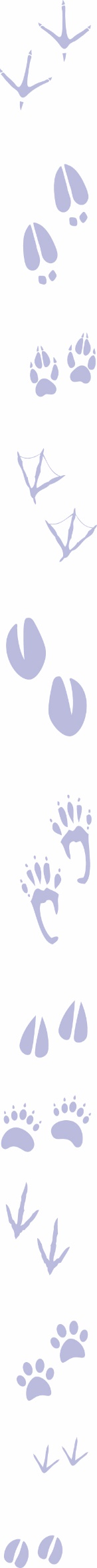 PODACI O ORGANIZATORU VOLONTIRANJAPODACI O ORGANIZATORU VOLONTIRANJAPODACI O ORGANIZATORU VOLONTIRANJAPODACI O ORGANIZATORU VOLONTIRANJAPuni naziv organizatora volontiranja:Adresa:OIB:Registarski broj:Datum i godina upisa u matični registar:Registriran pri:Telefon:E-mail:Kratki opis organizatora volontiranja (ciljevi, aktivnosti…):PODACI O VOLONTERU/KIPODACI O VOLONTERU/KIIme i prezime volontera/ke:OIB:Naziv/i projekta/programa na kojima je volontirao/la:Naziv volonterske pozicije:Razdoblje volontiranja:Lokacija provođenja volonterskih aktivnosti: